INFORMACJE PODSTAWOWE O ZAWODACHOGÓLNE WARUNKIZAWODY ZOSTANĄ PRZEPROWADZONE ZGODNIE Z PRZEPISAMI I REGULAMINAMI PZJPropozycje zatwierdzono:	Zmiany w propozycjach po zatwierdzeniu:ORGANIZATOROSOBY OFICJALNE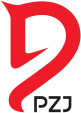 WARUNKI TECHNICZNEWARUNKI UCZESTNICTWA, ZGŁOSZENIAWARUNKI UCZESTNICTWA I FINANSOWEOpłaty:Sposób i warunki płatności:Dodatkowe informacje organizatora:PROGRAM ZAWODÓW I NAGRODY1.  Program zawodów:PROPOZYCJE ZAWODÓW OGÓLNOPOLSKICH DiM – SKOKI (B)ZAGADNIENIA WETERYNARYJNESzczepienia ochronne przeciwko grypie koni. Obowiązuje następujący schemat szczepień:szczepienie podstawowe:pierwsze szczepienie – w dniu rozpoczęcia szczepieńdrugie szczepienie – nie wcześniej niż 21-go dnia i nie później niż 92 dnia od pierwszegoszczepienia.szczepienie przypominające:co 6 miesięcy od ostatniego szczepienia (jest dopuszczalny 21 dniowy okres karencji)żadne szczepienie przypominające nie może się odbyć później niż na 7 dni przed przybyciemna zawody.ZAKWATEROWANIE I WYŻYWIENIEKODEKS POSTĘPOWANIA Z KONIEMPolski Związek Jeździecki prosi wszystkie osoby zaangażowane w jakikolwiek sposób w sporty konne,o przestrzeganie poniżej przedstawionego kodeksu oraz zasady, że dobrostan konia jest najważniejszy.Dobrostan konia musi być zawsze uwzględniany w sportach konnych i nie może być podporządkowany współzawodnictwu sportowemu ani celom komercyjnym.Na wszystkich etapach treningu i przygotowań konia do startów, dobrostan konia musi stać ponad wszelkimi innymi wymaganiami. Dotyczy to stałej opieki, metod treningu, starannego obrządku, kucia oraz transportu.Konie i jeźdźcy muszą być zdrowi, kompetentni i wytrenowani, zanim wezmą udział w zawodach. Dotyczy to także stosowanych leków, środków medycznych oraz zabiegów chirurgicznych zagrażających dobrostanowi konia lub ciąży klaczy, oraz przypadków nadużywania pomocy medycznej. Zawody nie mogą zagrażać dobrostanowi konia. Należy zwracać szczególną uwagę na teren zawodów, stan techniczny podłoża, warunki stajenne i atmosferyczne, kondycję koni i ich bezpieczeństwo, także podczas podróży powrotnej z zawodów.Należy dołożyć wszelkich starań, aby zapewnić koniom staranną opiekę po zakończeniu zawodów, a także humanitarne traktowanie po zakończeniu kariery sportowej. Dotyczy to właściwej opieki weterynaryjnej, leczenia obrażeń odniesionych na zawodach, spokojnej starości, ewentualnie eutanazji.Polski Związek Jeździecki usilnie zachęca wszystkie osoby działające jeździectwie do stałego podnoszenia swojej wiedzy oraz umiejętności dotyczących wszelkich aspektów współpracy z koniem.Miejsce:Data:od:do:Halowe:☐Otwarte:☐RANGA ZAWODÓW:KATEGORIA WIEKOWA:Mistrzostwa Polski☐S☐Halowy Puchar Polski☐MJ☐CSN☐J☐ZO - 1*☐JM☐ZO - 2*☐Mł☐ZO - 3*☐ZO DiM 1* / ZO DiM 2*☐1.Przepisy Ogólne PZJ20232.Przepisy Konkurencji Skoki przez Przeszkody20243.Przepisy weterynaryjne, antydopingowe i kontroli leczenia koni20214.Regulamin rozgrywania zawodów krajowych  w konkurencji Skoki przez Przeszkody 20245.Przepisy o osobach oficjalnych20236.Regulamin rozgrywania krajowych zawodów dzieci i młodzieży2023 lub aktualnie obowiązujące7.Wytyczne w sprawie warunków organizacji zawodów jeździeckich w Polsce w związku z COVID-19AktualnieobowiązująceKomisja Sportu DiM PZJ:Biuro PZJ:rew. 1DataImię i Nazwisko wprowadzającegorew. 2DataImię i Nazwisko wprowadzającego1.Nazwa:…2.Adres:…3.Telefon:…4.E-mail:…5.Strona www:…6. Przewodniczący Komitetu Organizacyjnego:…7.Dyrektor zawodów:…8.Biuro zawodów:…9.Szef stajni:…10.Obsługa medyczna:…11.Inne informacje o organizatorze:Funkcja:Imię i Nazwisko:Licencja:tel.:Adres e-mai:1.Przewodniczący KomisjiSędziowskiej:2.Sędzia PZJ:3.Członek Komisji Sędziowskiej:4.Członek Komisji Sędziowskiej:5.Sędzia stylu jeźdźca:6.Gospodarz Toru:7.Asystent Gospodarza Toru:8.Szef komisarzy:9.Komisarz:10.Komisarz:11.Lekarz weterynarii zawodów:12.Kowal:13.Spiker:1. Arena konkursowa:…2. Rozprężalnia:…3. Otwarcie stajni:…4. Zamknięcie stajni:…5. Kontrola dokumentów:…6. Przegląd weterynaryjny:…7. Kłódki bezpiecznikowe:…8. System pomiaru czasu:…Rodzaj opłaty:Koszt (PLN):ZO DiM 1* / ZO DiM 2*Opłata organizacyjna (wraz z programem badań antydopingowych) - ZO DiM za koniakorzystającego z boksu740 zł / 810 złOpłata organizacyjna (wraz z programem badań antydopingowych) – ZO DiM za konia niekorzystającego z boksu490 zł / 560 złOpłata organizacyjna – za konia korzystającego z boksu, startującego w konkursach Zabawowych
Opłata za program badań antydopingowych nie jest pobierana.Jeden dzień - 400 zł
Dwa dni – 300 zł
Trzy dni – 250 zł  Opłata organizacyjna - za konia nie korzystającego z boksu, startującego wkonkursach zabawowychOpłata za program badań antydopingowych nie jest pobierana.Jeden dzień - 250 zł
Dwa dni – 150 zł
Trzy dni – 100 zł  Dopłata za dodatkowy dzień pobytu koniaSiano (kostka)Słoma (kostka)TrocinyPodłączenie samochodu do prądu (za dzień)Jednorazowa licencja gościnna zawodnika (dot. wyłącznie cudzoziemców)Zgodnie z cennikiem PZJJednorazowa licencja koniaZgodnie z cennikiem PZJCzwartekCzwartekCzwartekCzwartekPiątekPiątekPiątekPiątekNrKonkursWys.Nagrody finansowe lub bony o wartości:NrKonkursWys.Nagrody finansowe lub bony o wartości:1Zabawowy dokładnościDo 50 cm-11 DK LL (90 cm)-2Kuce 50 cm-12 DK L (100 cm)-3Kuce 60 cm-13 DK P (110 cm) I –  , II –  , III -  4Kuce 70 cm-14 DK P1 (115 cm) I –  , II –  , III -  5Kuce 80 cmI –  , II – , III - 15 DK N (120 cm)I –  , II –  , III -  6Kuce 90 cmI –  , II –  , III - 16 DK C (130 cm)I –  , II –  , III - 7Kuce 100 cmI –  , II –  , III - 17 DK CC (140 cm)I –  , II –  , III - 8Kuce 110 cmI –  , II –  , III - 18Zabawowy dokładnoścido 50 cm-9Kuce 120 cmI –  , II –  , III - 19Kuce z oceną stylu jeźdźca50 cm-10Kuce 130 cmI –  , II –  , III - 20Kuce z oceną stylu jeźdźca60 cm-Suma: 1200 / 200021Kuce z oceną stylu jeźdźca70 cm-22Kuce z oceną stylu jeźdźca85 cm-23Kuce z oceną stylu jeźdźca95 cm-24Kuce z oceną stylu jeźdźca105 cm-25Kuce z oceną stylu jeźdźca115 cm-26Kuce z oceną stylu jeźdźca125 cm-Suma: 1200 / 2000 Sobota  Sobota  Sobota  Nagrody finansowe lub bony o wartości (ZO DiM 1* / ZO DiM 2*): Nagrody finansowe lub bony o wartości (ZO DiM 1* / ZO DiM 2*): Nagrody finansowe lub bony o wartości (ZO DiM 1* / ZO DiM 2*): Nagrody finansowe lub bony o wartości (ZO DiM 1* / ZO DiM 2*): Nagrody finansowe lub bony o wartości (ZO DiM 1* / ZO DiM 2*): Nagrody finansowe lub bony o wartości (ZO DiM 1* / ZO DiM 2*): Nagrody finansowe lub bony o wartości (ZO DiM 1* / ZO DiM 2*): Nagrody finansowe lub bony o wartości (ZO DiM 1* / ZO DiM 2*):Nr Konkurs Wys.miejsce Imiejsce IImiejsce IIImiejsce IVmiejsce Vmiejsce VImiejsce VIImiejsce VIII27 finał A0,  55 cm200/400150/300100 / 200100/15050/10050/10050/10050/10028 finał A1,  70 cm200/400150/300100 / 200100/15050/10050/10050/10050/10029 finał A2,  85 cm200/400150/300100 / 200100/15050/10050/10050/10050/10030 finał C,  95 cm300/450200/350150/300100/15050/100---31 finał D’ bis,  105 cm300/450200/350150/300100/15050/100---32 GP Kuców, zwykły z rozgrywką, 238.2.2 115 cm350/600300/500200/400150/250100/150---33 Zabawowy dokładności Do 50 cm---------34 Pocieszenia,  kuce 50/60/70 cm120/80/50/-----35 Pocieszenia,  kuce 80/90/100/110 cm120/80/50/-----36 DK z oceną stylu jeźdźca LL (90cm)- - -----37DK z oceną stylu jeźdźca L (100cm)-  - -----38DK z oceną stylu jeźdźca P (110cm)-------39DK z oceną stylu jeźdźca P1 (115cm)- - -----40DK z oceną stylu jeźdźca N (120cm)-------41DK z oceną stylu jeźdźca C (130cm)-------42DK z oceną stylu jeźdźca CC (140cm)------- Suma: 6650 /  Suma: 6650 /  Suma: 6650 /  Suma: 6650 /  Suma: 6650 /  Suma: 6650 /  Suma: 6650 /  Suma: 6650 /  Niedziela  Niedziela  Niedziela Nagrody finansowe lub bony o wartości (ZO DiM 1* / ZO DiM 2*):Nagrody finansowe lub bony o wartości (ZO DiM 1* / ZO DiM 2*):Nagrody finansowe lub bony o wartości (ZO DiM 1* / ZO DiM 2*):Nagrody finansowe lub bony o wartości (ZO DiM 1* / ZO DiM 2*):Nagrody finansowe lub bony o wartości (ZO DiM 1* / ZO DiM 2*):Nagrody finansowe lub bony o wartości (ZO DiM 1* / ZO DiM 2*):Nagrody finansowe lub bony o wartości (ZO DiM 1* / ZO DiM 2*):Nagrody finansowe lub bony o wartości (ZO DiM 1* / ZO DiM 2*):NrKonkursWys.miejsce Imiejsce IImiejsce IIImiejsce IVmiejsce Vmiejsce VImiejsce VIImiejsce VIII43finał Młodzik DK i JM, zwykły z rozgrywką, 238.2.2 110/115 cm300/450200/350150/300100/15050/100---44 GP Dzieci, zwykły z rozgrywką, 238.2.2 125 cm350/600300/500200/400150/250100/150---45 Finał R Juniorskiej i Młodzieżowej, zwykły, 238.2.1 130/135 cm300/450200/350150/300100/15050/100---46 Pocieszenia,  DK 90/100/110/120 cm120/80/50/----- Suma: 2950 /  Suma: 2950 /  Suma: 2950 /  Suma: 2950 /  Suma: 2950 /  Suma: 2950 /  Suma: 2950 /  Suma: 2950 / 1.Nagrody:Zgodnie z Regulaminem DiM 20232.Flots:3.Puchary:4.Dekoracje: